                             ЗАГАД                                                                               ПРИКАЗ31 декабря 2020 № 875                                  г. Касцюковічы					                   г.КостюковичиО внесении измененийв приказ главного врачаУЗ «Костюковичская ЦРБ»В связи с произошедшими кадровыми изменениямиПРИКАЗЫВАЮ:	1. Внести изменения в приказ главного врача УЗ «Костюковичская ЦРБ» от 11 июня 2019 № 292 «Об изменении состава комиссии по противодействию коррупции»:	1.1. Заменить слова «Разумова Т.Н. - юрисконсульт» словами «Старовойтова Е.И. - юрисконсульт» по всем пунктам.	1.2. Заменить слова «Клименкова В.И. – гланая медицинская сестра» словами «Абраменко Ю.А. - гланая медицинская сестра» по всем пунктам.	1.3. Заменить слова «Королева О.А. – старший инспектор по кадрам» словами «Королева О.А – ведущий специалист по кадрам» по всем пунктам.Главный врач 							                  	А.В.Лобов	 Юрисконсульт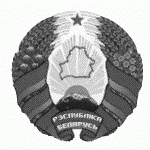 